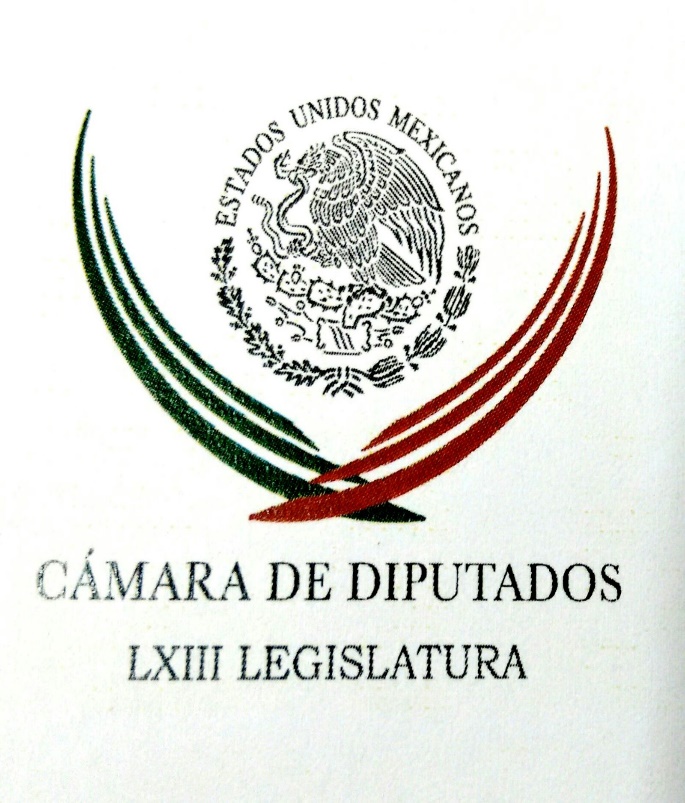 Carpeta InformativaPrimer CorteResumen: Cámara de Diputados, único órgano que puede quitar y remover consejeros electorales: MurayamaCongreso no ratificará TLCAN sin Capítulo 19'Mancera: Se investigan nexos de funcionarios con 'El Ojos'Laura Ballesteros. La movilidad en la región Latinoamericana 21 de julio de 2017TEMA(S): Información GeneralFECHA: 21/07/2017HORA: 08:35NOTICIERO: Enfoque NoticiasEMISIÓN: Primer CorteESTACION: OnlineGRUPO: Enfoque Cámara de Diputados, único órgano que puede quitar y remover consejeros electorales: MurayamaEn entrevista con Enfoque Noticias, Ciro Murayama, consejero del Instituto Nacional Electoral, platicó sobre las declaraciones de Emilio Álvarez Icaza con respecto a que existe una crisis de confianza en el INE y la aprobación de lineamientos para garantizar equidad entre los participantes en la contienda electoral del próximo año.Sobre los lineamientos, dijo que fueron dos; el primero regula la aparición de los dirigentes de los partidos políticos en los spots de los propios partidos con la libertad de que éstos definirán el contenido de los mismos.Por otro lado, a partir del 8 de septiembre se debe respetar una prohibición para no “gastar dinero”, es decir; que los partidos no gasten dinero en espectaculares o publicidad antes de tiempo de tal forma que saturen los canales de comunicación.Sobre las declaraciones de Emilio Álvarez Icaza, el consejero Murayama respondió que se multó a los partidos políticos por no informar sobre sus gastos de campaña.  Nunca había habido sanciones tan altas en proceso electoral como desde que el INE se hizo cargo de la fiscalización política a nivel nacional.Aseguró que Álvarez Icaza no ha leído los dictámenes y no ha sido muy riguroso en su análisis, el cual calificó de impreciso.“En este país todavía hay orden constitucional en donde quien quita y remueve consejeros electorales es la Cámara de Diputados, quien representa la soberanía popular”, sentenció. ar/m INFORMACIÓN GENERALTEMA(S): Trabajo LegislativoFECHA: 21/07/2017HORA: 05:42NOTICIERO: Excélsior OnlineEMISIÓN: Primer CorteESTACION: OnlineGRUPO: ExcélsiorCongreso no ratificará TLCAN sin Capítulo 19'Ernesto Cordero, senador del PAN y exsecretario de Hacienda, subrayó que el Senado no ratificará un Tratado de Libre Comercio de América del Norte (TLCAN) en el cual no se establezca claramente la forma en que se resolverán controversias comerciales, lo que está especificado en el Capítulo 19 del tratado vigente.“En la Comisión Permanente creo que hay muy pocos temas en los que hay tanta coincidencia; legisladores del PRI, PAN, PRD, Morena y Movimiento Ciudadano decidimos mandar una señal de que nosotros no vamos a ratificar un tratado que no tenga claridad en cómo discutir los diferendos comerciales”, dijo el panista en entrevista con Pascal Beltrán del Río para Imagen Radio.Recordó que la Constitución establece que es facultad exclusiva del Senado de la República aprobar los tratados internacionales y convenciones diplomáticas que suscriba el Ejecutivo federal.  En la sesión de la Comisión Permanente del pasado miércoles, Cordero Arroyo, respaldado por senadores de todos los partidos, presentó una proposición con punto de acuerdo para exhortar a la Secretaría de Economía a que, en la renegociación del TLCAN, defienda el denominado Capítulo 19, que es el mecanismo de solución de controversias del acuerdo.Esto luego de que el pasado lunes, la oficina del representante comercial de EU, Robert Lighthizer, diera a conocer los objetivos de ese país para la modernización del tratado, entre los que destaca la eliminación del Capítulo 19.Al respecto, Ernesto Cordero explicó que el Capítulo 19 “es donde se articula y se quedan claras las reglas que proceden cuando hay un diferendo comercial; estamos hablando de métodos antidumping, de salvaguardas, y la intención del representante comercial de Estados Unidos era suprimir este capítulo, de manera que, cuando hubiera un diferendo, fuera tratado de acuerdo a las leyes estadunidenses, lo cual a nosotros nos parece que es una muy mala idea, y algo en lo que México no puede ceder”.Agregó que con el exhorto que la Comisión Permanente turnó a su Tercera Comisión para su proceso, “el Congreso mexicano, con mucha responsabilidad, está diciendo qué cosas no está dispuesto a ratificar en un tratado de libre comercio con EU”.Asimismo, criticó el documento presentado el pasado lunes, mediante el cual el gobierno de Estados Unidos delineó sus metas para la renegociación del acuerdo.“Denota una ignorancia absoluta en muchos temas. Poner como un objetivo una reducción de un déficit comercial que es hasta estructuralmente natural entre Estados Unidos y México; el decir que no van a permitir que utilicemos la política cambiaria con fines comerciales también es una gran ignorancia de cómo funciona el sistema financiero mexicano”, dijo.Finalmente, Ernesto Cordero indicó que es valioso que el Congreso mexicano acompañe la renegociación del TLCAN, sobre todo en los temas centrales. Lo que también servirá para que los negociadores mexicanos conozcan la posición de los legisladores y no se lleven una sorpresa cuando envíen el acuerdo al Senado, en caso de que éste no lo ratifique. ar/m TEMA(S): Información General FECHA: 21/07/17HORA: 08:35NOTICIERO: Milenio NoticiasEMISIÓN: Primer CorteESTACIÓN: OnlineGRUPO: Milenio0Mancera: Se investigan nexos de funcionarios con 'El Ojos'La Procuraduría General de Justicia de la Ciudad de México investigará si servidores públicos están involucrados con el grupo criminal de Felipe de Jesús Pérez Luna, El Ojos, informó el jefe de Gobierno, Miguel Ángel Mancera.Ayer, elementos de la Secretaría de Marina se enfrentaron con integrantes del cártel de Tláhuac y abatieron a su líder y otros siete presuntos sicarios, lo que desató narcobloqueos y quema de vehículos en esa delegación.Luego de esto, "también tenemos que revisar si hubiera servidores públicos involucrados" con ese grupo criminal, dijo Mancera en entrevista con Carlos Loret de Mola en el programa Despierta.El jefe de Gobierno explicó que aunque no tienen indicios de la colusión entre funcionarios y El Ojos, en estos casos se tiene que revisar "porque no es normal que en una zona así, pues no tuvieras reportes de que estuvieran pasando ciertos delitos y ciertas actividades que afloran con la investigación que hicimos paralela con la Secretaría de Marina"."Vamos a ver hasta dónde llega su forma de incidencia", aseguró.Explicó que el grupo criminal de El Ojos "se estaban peleando o tratando de penetrar las zonas de narcomenudeo que no eran propias de Tláhuac, querían entrar a Chalco, colindancias del Estado de México e Iztapalapa".Mancera dijo que Felipe de Jesús Pérez Luna opera desde hace muchos años en la Ciudad de México, con la organización La Manos con Ojos."Se detiene al que decíamos que era La Mano con Ojos (...) lo que no sabíamos bien a bien en ese momento es que La Mano con Ojos eran dos, era La Mano y era El Ojos", señaló.Más detencionesMiguel Ángel Mancera informó que durante la madrugada se realizaron más cateos en domicilios de Tláhuac, lo que derivó en decomisos y detenciones.Detalló que "hubo algunas llamadas de emergencia, entró la policía, se encontraron armas, se encontró droga, se encontraron vehículos" y hubo dos o tres detenidos más.Sobre los vehículos decomisados, dijo que hay indicios de "que fueron aparentemente utilizados en la comisión de algunos de los delitos de impacto de esa zona y de otras zonas aledañas".Durante la madrugada, personal de la Procuraduría General de la República y elementos de la Marina trasladaron los cuerpos de los presuntos delincuentes abatidos ayer a las instalaciones del Instituto de Ciencias Forenses, en la colonia Doctores. El operativo terminó a las 04:00 horas. ys/m.TEMA(S): Información GeneralFECHA: 21/07/2017HORA: 06:19NOTICIERO: FórmulaEMISIÓN: Primer CorteESTACION: OnlineGRUPO: Fórmula0Delegación Xochimilco mantiene vigilancia tras operativo policial en TláhuacEl jefe delegacional en Xochimilco, Avelino Méndez Rangel, informó que convocó a reunión extraordinaria al gabinete delegacional a fin de analizar diversos problemas que podrían suscitarse tras el operativo por parte de la Secretaría de Marina (Semar), en la delegación Tláhuac.En un comunicado, la demarcación informó que lo anterior responde a la vecindad con Tláhuac, demarcación en la que se enfrentaron ayer elementos de la Semar contra presuntos delincuentes.Aseguró que tras monitorear diversos barrios, pueblos y colonias de la demarcación, todo se encuentra en calma por el momento, aunque afirmó que elementos de la Secretaría de Seguridad Pública capitalina mantendrán un operativo en las zonas aledañas a Tláhuac.Indicó que instruyó a los elementos de seguridad de la delegación a mantener vigilancia de manera permanente, y a personal de diversas áreas a mantener una comunicación constante con la ciudadanía a efecto de ofrecer información en caso de ser necesario.Asimismo, solicitó a la población fortalecer las medidas de prevención necesarias y mantener la tranquilidad, además de no hacer caso a rumores y consultar los medios de comunicación. Duración 0’00’’, nbsg/m. TEMA(S): Información GeneralFECHA: 21/07/2017HORA: 05:49 AMNOTICIERO: En los Tiempos de la RadioEMISIÓN: Primer CorteESTACION: 103.3 FMGRUPO: FórmulaLaura Ballesteros. La movilidad en la región Latinoamericana Oscar Mario Beteta, conductor: Laura Ballesteros comenta en este espacio. Laura Ballesteros, colaboradora: ¿Qué tal, Oscar Mario? Muy buenos días. ¿Vale la pena pensar cuál es el sello de movilidad en la región Latinoamericana? especialmente, ¿con todos los temas por resolver? En ciudades en dónde los últimos años se dedicaron a construir infraestructura para resolver los viajes con auto particular, pensando que era la mejor manera de darle a las personas las posibilidades de llegar a su destino y que hoy sin duda el tráfico y la congestión que nos aqueja pues nos genera una manera distinta de pensar y generar mucha más eficiencia en las calles. Y justo abajo de esta perspectiva de movilidad latinoamericana es que desde hace ya varios meses Buenos Aires, Bogotá, Santiago de Chile y la Ciudad de México hemos venido trabajando en la generación de una liga, de una asociación latinoamericana que pueda comenzar no solamente a discutir los problemas que tenemos para generar soluciones sino también a genera lineamientos, vías, manuales que nos ayuden a generar mucha más práctica en manera de movilidad sustentable. Hemos recibido siempre los últimos años prácticas exitosas de Europa, de Estados Unidos o incluso también algunas latinoamericanas como son las brasileñas en donde se ha intentado sacar la mejor experiencia de estas para implementarlas en las ciudades mexicanas pero que también sin duda no necesariamente son las que se deben de tropicalizar. Por eso- justamente- nos estamos dando a la tarea entre estas diferentes ciudades que tenemos características muy similares de generar este sello de movilidad en donde el transporte público sustentable, la movilidad activa -como es la caminata y la bicicleta, la seguridad vial, sobre todo la construcción también de consenso con la comunidad se posicionan como hoy una de las principales herramientas para generar un nuevo modelo y sin duda generan nuevas ciudades. Cuando volteamos a ver a la Ciudad de México o la ciudad de Bogotá, o la de Buenos Aires vemos prácticas que pueden ser replicables pero también vemos retos que hoy en otras ciudades -como pueden ser las mismas de este país- aun ni siquiera han iniciado resolverse. Desde 'En hora buena', una asociación nacional-por supuesto- y también internacional de prácticas exitosas de movilidad muy a la manera a la que lo hacen los estados americanos con la famosa “Nacto” en donde las autoridades de movilidad se juntan para generar prácticas y estudios exitosos sobre las mismas y bueno de esta manera, empezar también a poner un sello característico y una solución sobre la mesa. Y podemos seguir esta discusión en las redes sociales en @Lballesterosm. Duración: 02’ 34” bmj/m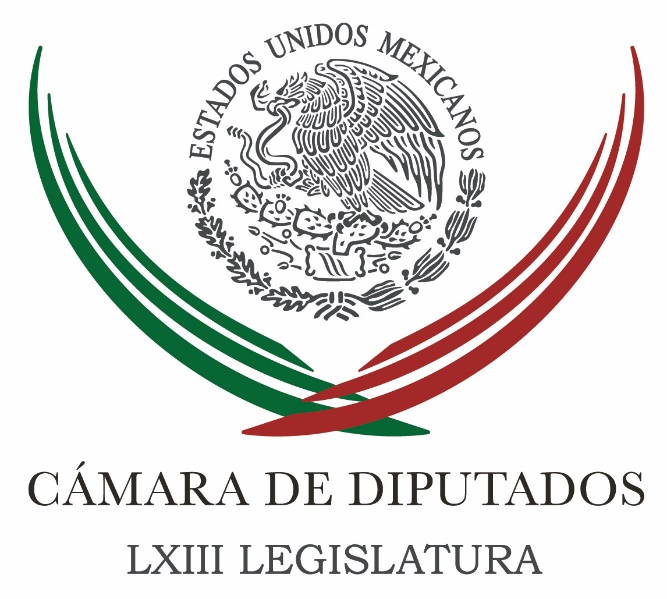 Carpeta InformativaSegundo CorteResumen:MC reitera rechazo a lineamientos sobre equidad avalados por el INEAutoridades y diputados buscarán más recursos para atender el tema ambientalDeben multiplicarse “Tlaloques” en zonas con escasez de agua, afirma diputadaSecuestran y liberan a padre de diputado panista, en ReynosaSenadores piden reunión con Mancera por violencia en CdMxContinuará la presencia policiaca en Tláhuac: ManceraNombran a Sarah Huckabee vocera de la Casa BlancaViernes 21 de julio 2017TEMA(S): Trabajo Legislativo FECHA: 21/07/17HORA: 00:00NOTICIERO: Noticias MVS OnlineEMISIÓN: Segundo CorteESTACIÓN: OnlineGRUPO: MVS ComunicacionesMC reitera rechazo a lineamientos sobre equidad avalados por el INELa bancada del Movimiento Ciudadano (MC) en la Cámara de Diputados, se pronunció en contra de los lineamientos para garantizar la equidad en los comicios, avalados por el Instituto Nacional Electoral (INE).El diputado Jorge Álvarez insistió en que la normativa identificada como “piso parejo” tiene como fin real bloquear el uso de redes sociales a las “fuerzas emergentes”, candidatos independientes y a la oposición, que utilizan esa vía para hacer llegar su mensaje a los ciudadanos, mientras los partidos políticos mayoritarios acaparan los tiempos oficiales en medios de comunicación.Al acusar a los consejeros electorales de favorecer a los partidos “tradicionales”, con el fin de limitar la discusión pública a lo que se transmite a través de los tiempos oficiales en medios que el INE administra, el congresista dijo que esas disposiciones lejos de establecer un “piso parejo”, generarán desequilibrios.“La esencia de estos lineamientos es generar inequidad, ya que los únicos beneficiados serán los partidos políticos tradicionales, mientras que las fuerzas emergentes, los candidatos independientes y la oposición en general tendrán menos posibilidades de comunicarse con los ciudadanos”, refrendó.“Los diputados ciudadanos consideramos que los lineamientos aprobados por el INE son un atentado a la libertad de expresión, representan un acto de censura y benefician al PRI”, apuntó.Al advertir que su grupo parlamentario y su partido político no se quedarán “cruzados de brazos”, Álvarez Maynez indicó que apelarán a las vías legales que haya a lugar para revertir la decisión y con ello, “detener” el retroceso democrático que el INE avaló. ys/m.TEMA(S): Trabajo Legislativo FECHA: 21/07/17HORA: 11:38 AMNOTICIERO: Notimex OnlineEMISIÓN: Segundo Corte ESTACION: Online GRUPO: Notimex Autoridades y diputados buscarán más recursos para atender el tema ambientalAutoridades de las 32 entidades del país y la Comisión de Medio Ambiente de la Cámara de Diputados establecieron un frente común a favor de obtener mayores recursos federales para el tema ambiental en 2018.En una reunión entre la Asociación Nacional de Autoridades Ambientales Estatales (ANAAE) y la Comisión de Medio Ambiente y Recursos Naturales (Comarnat) de la Cámara de Diputados, se establecieron los principios para trabajar de manera coordinada junto con la federación.También acordaron sentar las bases de un frente común para coordinar reuniones con la Secretaria de Hacienda y Crédito Público (SHCP) a fin de que la propuesta de Presupuesto de Egresos de la Federación (PEF) 2018 aumente la partida a los objetivos ambientales en el próximo ejercicio fiscal.En representación de la Comarnat, el legislador Fernando Rubio Quiroz encabezaría dicho frente común que represente las necesidades de cada entidad federativa y los recursos que se necesitan para dicho objetivo.En su intervención, el diputado perredista resaltó la importancia que durante años se ha dado al presupuesto que proviene del gobierno Federal para materializar diversas acciones en cada estado como son la construcción de rellenos sanitarios, adquisición de vehículos recolectores de basura, fortalecimiento al cambio climático y proyectos de a modernización de redes de monitoreo atmosférico y climatológico, entre varios más.Rubio Quiroz destacó que se proyecta este frente común para establecer reuniones con la Secretaria de Hacienda con el fin de fortalecer en 2018 los recursos al objetivo ambiental, pero también se trabajara para que cada estado destine más de sus propios recursos en la materia. gh/mTEMA(S): Trabajo Legislativo FECHA: 21/07/17HORA: 11:22 AMNOTICIERO: Notimex OnlineEMISIÓN: Segundo CorteESTACION: Online GRUPO: Notimex Deben multiplicarse “Tlaloques” en zonas con escasez de agua, afirma diputadaLa diputada Janet Hernández Sotelo indicó que los Sistemas de Captación Pluvial denominados “Tlaloques” deberían multiplicarse en zonas donde la población sufre de escasez y falta del vital líquido.Hizo esta propuesta luego de que realizó un recorrido por las zonas de San Miguel Teotongo y Xalpa, en donde observó que con estos los tinacos de agua de lluvia está más limpia que la Red Hidráulica en Iztapalapa, lo que beneficia a los habitantes.La también secretaria de la Comisión del Agua en la Asamblea Legislativa, constató que en tres días de lluvia registrada en días pasados, se llenaron los tinacos de 2 mil 500 litros de capacidad.Expuso que a través de su diseño, el “Tlaloque” permite interceptar, recolectar y almacenar el agua de lluvia, por medio de un sistema muy sencillo y económico, el cual separa la parte más sucia de cada lluvia para que no entre a la cisterna y se vacía automáticamente por la manguera de drenado.La legisladora por el Partido de la Revolución Democrática (PRD), señaló que el sistema es de gran apoyo al ahorrar dinero en diversas colonias de la capital del país, ya que puede llegar a cubrir las necesidades por lo menos durante seis meses al año.Por ello, Hernández Sotelo exhortó al Gobierno Federal a incluir en los apoyos de la Secretaría de Desarrollo Social (Sedesol), estos sistemas ya que tienen una efectividad comprobada en beneficio de la ciudadanía.Agregó que los Sistemas de Captación Pluvial tienen un costo para el gobierno capitalino de alrededor de 10 mil pesos pero representan para cada familia un ahorro de dos mil garrafones de agua y cerca de 70 mil pesos por pago del suministro. gh/mTEMA(S): Trabajo LegislativoFECHA: 21/07/2017HORA: 07:34 AMNOTICIERO: Excélsior OnlineEMISIÓN: Segundo CorteESTACION: OnlineGRUPO: ImagenSecuestran y liberan a padre de diputado panista, en ReynosaEl padre del diputado federal del PAN César Rendón fue secuestrado la mañana de este jueves y horas después se le liberó, en Reynosa, Tamaulipas.La Vocería de Seguridad estatal confirmó, mediante un comunicado, que el hombre fue plagiado durante el transcurso de la mañana y por la tarde noche, fue liberado.La familia del empresario recibió apoyo y asesoramiento considerado en los protocolos de la Unidad Antisecuestros de la Procuraduría General de Justicia de Tamaulipas (PGJT). Esto fue posible gracias a que se interpuso denuncia oportuna”, indicó la corporación.Usuarios de redes sociales fueron los primeros en dar a conocer el plagio cometido en la ciudad fronteriza de Reynosa. bmj/mTEMA(S): Información GeneralFECHA: 21/07/2017HORA: 13:25 PMNOTICIERO: Milenio OnlineEMISIÓN: Segundo CorteESTACION: OnlineGRUPO: MilenioSenadores piden reunión con Mancera por violencia en CdMxLegisladores de la Comisión del Distrito Federal en el Senado llamarán a una reunión de trabajo al Jefe de Gobierno de la Ciudad de México, Miguel Ángel Mancera, para que explique los detalles de lo ocurrido durante el operativo en Tláhuac, donde fue abatido Felipe de Jesús Pérez, “El Ojos”.Los legisladores del PAN, PRD y Morena rechazaron la militarización de la ciudad, tras los narcobloqueos y quema de vehículos en las calles de la capital del país durante el operativo en el que murió el líder del cártel de Tláhuac. En entrevista, la senadora del PAN, Mariana Gómez del Campo, dijo que es momento de que el mandatario capitalino reconozca el problema de narcotráfico que existe en la ciudad, porque hasta hace unos días lo negó. Incluso, comentó que de ser necesario se pedirá que se reúna también con la Comisión Bicameral de Seguridad, "la prioridad es la seguridad de los capitalinos". Mencionó que si es necesario, podríamos ver al Ejército o a la Marina patrullando las calles de la capital del país. Por otra parte, los senadores panistas, Gabriela Cuevas y Ernesto Cordero, exhortaron a Mancera a dejar de hacer campaña por todo el país y dedicarse a trabajar en los temas de la ciudad. Cuestionaron que en su cargo como presidente de la Conago ande entregando patrullas de la capital para abatir la inseguridad en otros estados del país. "Como siempre la realidad acaba de demostrarnos en la cara que en la Ciudad de México hay delincuencia organizada y que hay cárteles de narcotraficantes, por más que Mancera lo niegue, hasta hace tres semanas dijo que no había cárteles de droga y casi que la ciudad era paradisiaca, pues no es cierto, tenemos cárteles de la droga funcionando en la Ciudad de México y entre más sigamos negándolo más vamos a tardar en resolver el problema", expresó Cordero. Cuevas recordó que desde la administración del ex jefe de Gobierno, Marcelo Ebrard, se negó la existencia de bandas delincuenciales de la droga en la ciudad. "Han querido vivir en una fantasía y por eso la ciudad se encuentra en el estado en que se encuentra, llena de delitos y vemos escenas propias de estados donde se están viviendo balaceras, el crimen organizado de una forma más violenta. Ojalá esto no se convierta en la narrativa de todos los días en la Ciudad de México porque el jefe de Gobierno decidió más estar en campaña que gobernando la ciudad", indicó. Asimismo, comentó que no le gustaría ver a las fuerzas armadas patrullando las calles de la ciudad. Por otra parte, el senador del bloque PT-Morena, Mario Delgado, señaló que los narcobloqueos y quema de vehículos en la capital "es una expresión más del avance de la delincuencia en la ciudad que silenciosamente ha venido teniendo más actividad en la ciudad y que no hay una respuesta del gobierno". La coordinadora del PRD, Dolores Padierna, indicó que la presencia de elementos de la Marina y el Ejército en la ciudad dan cuenta de que estos grupos delictivos pueden tener una capacidad de fuerza y operativa que coloca en riesgo algunas colonias de esas delegaciones. "Debe haber mejores esquemas de seguridad. La Ciudad de México no ha entrado a replicar el fallido modelo de seguridad que se implementa en el resto del país porque la visión de este gobierno es apostarle mucho más a la prevención y a la acción social y de inteligencia que a la acción basada en el uso de la fuerza y de las armas", añadió.Por ello, dijo que "ahora más que nunca tenemos que cerrar filas para seguir manteniendo esa visión que no sólo se sustenta en el uso de la fuerza, pues de lo contrario estas escenas podrían estarse replicando por otras partes de la ciudad". ar/m TEMA(S): Información General FECHA: 21/07/17HORA: 00:00NOTICIERO: Noticias MVSEMISIÓN: Segundo CorteESTACIÓN: OnlineGRUPO: MVSContinuará la presencia policiaca en Tláhuac: ManceraEl jefe de gobierno de la Ciudad de México, Miguel Ángel Mancera, aseguró que la actividad en la delegación Tláhuac se reporta en calma, luego del operativo realizado la tarde y noche del jueves, sin embargo, dijo, continuará la presencia policiaca en la zona.En conferencia de prensa, el mandatario local reconoció el trabajo coordinado con el secretario de Gobernación, Miguel Ángel Osorio Chong, para llevar a cabo el dispositivo con la Secretaría de Marina y la Procuraduría General de la República (PGR).Destacó que el operativo fue planeado de manera cuidadosa “sabíamos que se iba a encontrar gente violenta, armada que está vinculada con homicidios, con narcomenudeo, que se estaban expandiendo su actividad no solo a Tláhuac, sino en Xochimilco, Iztapalapa y algunas otras zonas”. ys/m.TEMA(S): Información GeneralFECHA: 21/07/2017HORA: 13:55 PMNOTICIERO: Milenio OnlineEMISIÓN: Segundo CorteESTACION: OnlineGRUPO: MilenioNombran a Sarah Huckabee vocera de la Casa BlancaSarah Huckabee Sanders, quien era la portavoz adjunta de la Casa Blanca, será la nueva vocera oficial luego de que Sean Spicer presentó su renuncia, en desacuerdo con la decisión del presidente de Estados Unidos, Donald Trump, de nombrar a un nuevo jefe de comunicaciones.Tras anunciar el nombramiento de Huckabee Sanders, el nuevo jefe de comunicaciones, el financiero Anthony Scaramucci, negó que tensiones internas provocaran la renuncia de Sean Spicer. bmj/m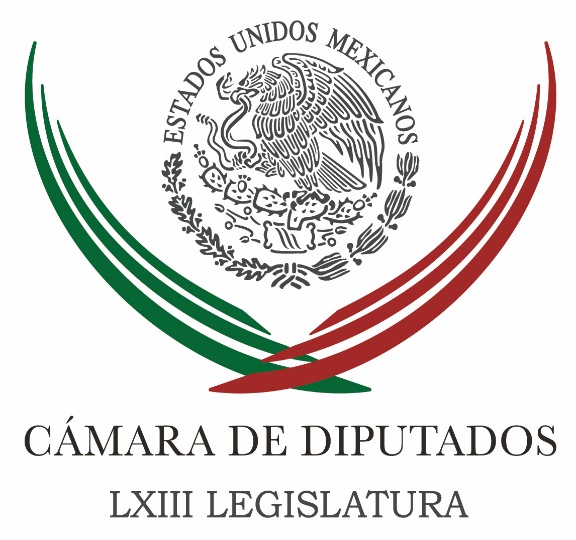 Carpeta InformativaTercer CorteResumen: PRD formaliza solicitud para llamar a comparecer a SCT y SFP por Paso ExprésHay casos de corrupción de priístas que causan “vergüenza colectiva”, admite PRILa existencia de cárteles en la CDMX es innegable: BarbosaGobernadores respaldan a secretario de Economía en modernización del TLCANProceso para presidenciales en México comenzará en septiembreMomentos difíciles del país, minoran credibilidad de instituciones: INEModifica PRI fechas de mesas rumbo a la Asamblea21 de julio de 2017TEMA(S): Información GeneralFECHA: 21/07/17HORA: NOTICIERO: Noticias MVSEMISIÓN: Tercer CorteESTACION: InternetGRUPO: MVSPRD formaliza solicitud para llamar a comparecer a SCT y SFP por Paso ExprésAngélica Melín, reportera: En la Cámara de Diputados, la bancada del Partido de la Revolución Democrática (PRD) pidió formalmente que la Comisión Permanente del Congreso llame a comparecer a los secretarios de Comunicaciones y Transportes (SCT), Gerardo Ruiz y de la Función Pública (SFP), Arely Gómez, para que rindan cuentas sobre lo ocurrido en el Paso Exprés de Cuernavaca, en el estado de Morelos.Asimismo, el presidente de la Comisión Especial de seguimiento a la construcción del Nuevo Aeropuerto Internacional de la Ciudad de México (NAICM), Rafael Hernández, demandó atender la solicitud de cancelación de todos los contratos otorgados a la empresa Aldesa, involucrada en las obras del Paso Exprés y de la torre de control de la nueva terminal aérea.De igual modo, los diputados perredistas pidieron que la Comisión Permanente solicite a la Auditoría Superior de la Federación (ASF) colabore en el “control” de las licitaciones que se otorgan a empresas privadas para la realización de obras públicas.La diputada Cristina García y el diputado Omar Ortega, así como el diputado Hernández Soriano y el vicepresidente de la Mesa Directiva de San Lázaro, Alejandro Ojeda, respaldaron la exigencia para que las dependencias referidas entreguen a la brevedad y hagan público, un informe sobre el estado que guardan las investigaciones sobre el socavón abierto en días pasados en el Paso Exprés.Recordaron que el contrato para construir la obra, entregado al consorcio Construcciones Aldesem, de la española Aldesa, y Epccor Construcción, empresa de capital mexicano, se firmó por un monto de mil 45 millones 857 mil pesos, cifra que al final se duplicó hasta superar los dos mil 200 millones de pesos; ello, aunado a que fue entregada con al menos cinco meses de retraso.Refrendaron que por esos hechos, es preciso que se cancelen los contratos con Aldesa, para la construcción de la torre de control del Nuevo Aeropuerto Internacional de la Ciudad de México (NAICM).Para ello, se solicitó a la Comisión Permanente exhortar a la SCT y a la Función Pública, que analicen dichos contratos y tomen las precauciones debidas, para evitar que la constructora señalada realice nuevamente un proyecto deficiente, pues no hay garantías sobre la calidad de su trabajo.De lo contrario, advirtieron, se generaría un “daño o perjuicio grave al Estado”, lo que resultaría inaceptable, ante las advertencias que se están haciendo a la autoridad.De igual modo, los legisladores del Sol Azteca refrendaron la demanda al Jefe del Ejecutivo Federal para que cese al titular de la SCT, Gerardo Ruiz, por su responsabilidad directa en el caso del Paso Exprés. Lo anterior, manifestaron, despejaría las dudas existentes respecto a que el secretario Ruiz Esparza sigue en el cargo no por su capacidad o eficiencia, sino porque cuenta con la protección del Presidente de la República.Esto, gracias al manejo irregular en la entrega de concesiones y contratos para la realización de obras públicas, que en repetidas ocasiones han sido adjudicados a grupos empresariales “consentidos” por la actual administración, tal y como sucede con la empresa Aldesa, que en 2016 obtuvo 170 proyectos a nivel federal y estatal. Masn/mTEMA(S): Información GeneralFECHA: 21/07/17HORA: NOTICIERO: Noticias MVSEMISIÓN: Tercer CorteESTACION: InternetGRUPO: MVSHay casos de corrupción de priístas que causan “vergüenza colectiva”, admite PRIAngélica Melín, reportera: El Sistema Nacional Anticorrupción (SNA) no tiene reversa y no “caerá” hasta que haya una nueva reforma constitucional al respecto, aseveró el líder parlamentario del Partido Revolucionario Institucional (PRI) en la Cámara de Diputados, César Camacho, quien admitió que en el tricolor se han presentado casos de corrupción que generan “vergüenza colectiva”.El legislador subrayó que ese ente político está a favor de la condena de actos de corrupción y por ello, reconoce cuando sus militantes o personas allegadas al partido incurren en esas irregularidades.“El Sistema no se puede caer porque está en la Constitución, habrá que cambiar la Constitución y yo no veo ni cómo ni cuándo cambiar la Constitución en ese sentido. En el ámbito del combate a la corrupción no hay reversas, en todo caso si hubiera cambios es para ahondar en ello”, dijo.“El PRI está a favor de la rendición de cuentas y la transparencia y la condena a los actos de corrupción, incluidos los que han militado en el PRI, que nos generan vergüenza colectiva y para ellos pedimos el rigor de la ley”, indicó, en el marco de los procesos legales al que se encuentran sujetos los ex gobernadores de Veracruz, Javier Duarte; de Chihuahua, César Duarte; y de Quintana Roo, Roberto Borge.En cuanto a los nombramientos de los funcionarios que faltan para implementar de manera integral las acciones anticorrupción, es decir, el Fiscal y los magistrados especializados en esa materia, el congresista dijo que no es su partido el que se opone a llegar a un acuerdo, como sucede con otros partidos políticos.Si alguien se empeña en no alcanzar el consenso, remarcó, no está haciendo política y esos, no son los priístas en el Senado de la República.“De que esos acuerdos se construyan con sesiones mutuas, o sea, si alguien se empecina, el que sea, en una posición infranqueable, no está haciendo política. El PRI está abierto para negociar, para escuchar, para conciliar, pero si alguna de las partes que están en la mesa se aferran a una posición y esta es inamovible, me parece que eso dilata, difiere la posibilidad de construir acuerdos. Nosotros estamos puestos”, enfatizó.Respecto a si el PAN en el Senado de la República está atorando los nombramientos referidos, hasta que haya una resolución final sobre las elecciones en Coahuila y el Estado de México, el legislador indicó que los temas anticorrupción deberían tratarse por separado, aunado a que las autoridades electorales están analizando los resultados de los comicios citados.De modo que esas dos cuestiones no tienen por qué mezclarse ni contaminarse una con otra.“No tienen por qué contaminar ni influir asuntos de orden electoral en estos otros que, insisto, yo creo que lo más difícil se logró, que es construir el sistema en la Constitución y en las leyes, ahora vienen los acuerdos para los nombramientos. Pónganse de acuerdo, no es un asunto que ataña a la Cámara de Diputados, lo vemos con interés, lo vemos con cercanía y hacemos votos porque pronto lo arreglen”, planteó.En cuanto a la petición hecha por el titular de la Secretaría de Gobernación (SEGOB) de tener fe en que las investigaciones de la Procuraduría General de la República (PGR) contra Duarte de Ochoa, el diputado Camacho Quiroz dijo tener confianza en la justicia mexicana, en el profesionalismo de sus jueces y ministerios públicos, y en que ese caso, se determinará la prisión definitiva sin venganzas públicas, pero con la plena aplicación de la ley. Masn/mTEMA(S): Información GeneralFECHA: 21/07/17HORA: NOTICIERO: Noticias MVSEMISIÓN: Tercer CorteESTACION: InternetGRUPO: MVSLa existencia de cárteles en la CDMX es innegable: BarbosaÓscar Palacios Castañeda, reportero: Tras los hechos ocurridos en Tláhuac, el vicecoordinador político del PT en el Senado, Miguel Barbosa Huerta, consideró risible e irresponsable que el Jefe de Gobierno de la Ciudad de México, Miguel Ángel Mancera, niegue la existencia del crimen organizado en la capital del país.A través de un video difundido en redes sociales, Miguel Barbosa destacó que la realidad ha alcanzado al Jefe de Gobierno, ya que la existencia de cárteles en la Ciudad de México es una situación innegable.Destacó que la capital del país ha dejado de ser el “oasis de seguridad” que se presumía hace cinco años, pues la violencia y el crimen han aumentado de manera dramática e incluso la DEA ha advertido de la existencia de cinco cárteles que operan en la Ciudad.Miguel Barbosa advirtió que es necesario instrumentar una estrategia local y metropolitana para luchar contra el crimen organizado, por lo que pidió a Miguel Ángel Mancera que resuelva este asunto antes de pensar en el 2018.El legislador por el PT resaltó que la crisis de inseguridad era previsible, por lo que, afirmó, lo mejor habría sido reconocer los hechos, ya que negarlos sólo favorece a los delincuentes. Masn/mTEMA(S): Información GeneralFECHA: 21/07/17HORA: 17:46NOTICIERO: Radio Fórmula.comEMISIÓN: Tercer CorteESTACION: InternetGRUPO: Radio FórmulaGobernadores respaldan a secretario de Economía en modernización del TLCANLos gobernadores del país manifestaron al titular de la Secretaría de Economía, Ildefonso Guajardo, su apoyo para la modernización del Tratado de Libre Comercio de América del Norte (TLCAN) y confiaron en que "nos va a ir muy bien".El presidente en turno de la Conferencia Nacional de Gobernadores (Conago), Miguel Ángel Mancera, dijo que en la modernización del TLCAN "queremos que nos vean como un par y que nos den un trato equitativo, que vean en México un lugar de mano de obra de calidad, competitivo y de impulso".Durante la inauguración del Centro Nacional de Diseño, Innovación y Manufactura de Rotomoldeo para Sectores Industriales y Especializados en la delegación Miguel Hidalgo, y ante el Secretario de Economía, Mancera aseguró que "vamos a seguir cerrando filas con el trabajo que usted va a realizar".El jefe de Gobierno capitalino recordó que su gira de trabajo en Rhode Island, Estados Unidos, tuvo como finalidad llevar "este mensaje de unidad de los gobiernos de los estados de la República Mexicana por nuestros empresarios, nuestros trabajadores y nuestros migrantes".A su vez el secretario de Economía, Ildefonso Guajardo, felicitó la visión y compromiso del Jefe de Gobierno, "a quien le agradezco que llevó la representación de la Conago para expresar con sus homólogos en Estados Unidos y algunos canadienses la visión que tenemos sobre la modernización del acuerdo".Agradeció que en el trabajo emprendido por el mandatario capitalino en defensa de la soberanía nacional y la visión del Estado mexicano "no importan diferencias de partidos políticos, como este proyecto lo demuestra. Aquí no hay diferencias, todos trabajamos por el bien de la gente".Sobre el Centro Nacional de Diseño, Mancera explicó que se trata de la suma de esfuerzos de 10 empresas que impulsarán la economía de la ciudad y, en consecuencia, del país, al tiempo que representan una fuente de empleo.Reiteró el llamado a contratar a personas con discapacidad y hacer uso de los incentivos fiscales que se otorgan a las empresas incluyentes a la Cámara Nacional de Comercio (Canaco), a la Confederación Patronal de la República Mexicana (Coparmex), a empresarios y emprendedores.Ildefonso Guajardo destacó que el Centro inaugurado competirá abiertamente con productos plásticos internacionales "y esto nos da una visión importante."Podemos competir no sólo para abastecer el mercado nacional, sino para aprovechar los mercados que estamos abriendo para exportar a Latinoamérica, en la Alianza Pacífico, para poder exportar a la costa este de Estados Unidos", apuntó.Con el objetivo de fortalecer a las pequeñas y medianas empresas y su impulso en la economía nacional, el secretario de Economía resaltó que serán incluidas en un capítulo en el acuerdo que actualmente se negocia con la Alianza Pacífico y en la modernización del TLCAN.Destacó que el Centro Nacional de Diseño representa una nueva forma de hacer industria, a través de la cual se impulsa el co-working o trabajo colectivo. De esta manera, dijo, "reducimos costos y permitimos a estos empresarios acceder a la más alta tecnología".El titular de la Secretaría de Economía capitalina, Salomón Chertorivski Woldenberg, detalló que el Centro es ejemplo de producción industrial con energía limpia y con beneficio para la comunidad.El presidente de la Cámara Nacional de la Industria de la Transformación (Canacintra), Enrique Guillén Mondragón, agregó que se promoverá la innovación, fortalecerá la industria de plástico en el país y particularmente a las micro, pequeñas y medianas empresas para la exportación.Sostuvo que la apertura es oportuna en el contexto de las negociaciones del TLCAN, "el cual debe tener como meta impulsar la integración de nuestra región para mantenerla como la más competitiva del mundo". En ese sentido, refrendó el respaldo de la industria mexicana a la modernización del acuerdo. Masn/mTEMA(S): Partidos PolíticosFECHA: 21/07/17HORA: 19:38NOTICIERO: Milenio.comESTACIÓN: Online GRUPO: Milenio0Proceso para presidenciales en México comenzará en septiembreLorenzo Córdova, consejero presidente del INE, dijo que se hablan de 3,416 cargos en disputa a nivel nacional durante 2018.EFE.- Ciudad de México. Además de elegir al sucesor de Enrique Peña Nieto, el 1 de julio de 2018, los mexicanos acudirán a las urnas para renovar los 628 escaños del Congreso, 128 senadores, 500 diputados y las autoridades de 30 de los 32 estados del país, precisó el INE."Estamos hablando de 3.416 cargos en disputa a nivel nacional", confirmó el consejero presidente del INE, Lorenzo Córdova, en una conferencia de prensa.El INE convocará a 1,4 millones de ciudadanos para instalar y operar las 155.000 mesas de votación que serán instaladas durante la jornada del 1 de julio, explicó Córdova.El titular del INE señaló que entre las medidas tomadas para el inicio formal del proceso electoral está la configuración de un Reglamento Nacional de Elecciones, que estandariza las decisiones de los estatales Organismos Públicos Locales Electorales (OPLE).La totalidad de los consejeros de los 32 OPLE han quedado integrados y todavía se analiza la posible homologación de los calendarios de los procesos para evitar diferencias entre los plazos de las precampañas y el registro de candidatos.El Consejo del INE aprobó además los lineamientos que regularán la contratación y compra de propaganda para todos los que tengan aspiraciones de ser candidatos en el 2018.Estos lineamientos "están orientados a evitar que la promoción" anticipada de los que buscan candidaturas derive en una ventaja indebida en función a su acceso a recursos públicos o privados o por su ejercicio como directivo o funcionario.El INE "va a pautar" más de 20 millones de mensajes de propaganda durante las campañas electorales en más de 2.700 concesionarios de radio y televisión en todo el país, precisó.A falta de un año para las presidenciales, la intención del voto de los mexicanos está repartida entre el conservador Partido Acción Nacional (PAN), el izquierdista Movimiento Regeneración Nacional (Morena) y el oficialista Partido Revolucionario Institucional (PRI), de acuerdo con los sondeos.   Jam/mTEMA(S): Información GeneralFECHA: 21/07/17HORA: 16:13NOTICIERO: La CrónicaEMISIÓN: Tercer CorteESTACION: InternetGRUPO: La CrónicaMomentos difíciles del país, minoran credibilidad de instituciones: INEDe cara al arranque del proceso electoral federal, Lorenzo Córdova Vianello, consejero presidente del INE, reconoció que el instituto tiene debilidades respecto a su credibilidad. México vive momentos difíciles en materia económica y social que han minado la credibilidad de las instituciones del Estado mexicano, incluyendo al Instituto Nacional Electoral”, comentó. Pese a ello, el árbitro electoral de la contienda presidencial del 2018, aseguró que trabajará para que el voto de los mexicanos se respete. Este consejo general seguirá fortaleciendo el sistema nacional de elecciones, porque así lo exige su mandato constitucional, el INE defenderá su independencia y continuará sustentando sus decisiones en lo que disponen las leyes”, explicó. Lo planteado por el consejero presidente se dio en una conferencia de prensa en la que se afirmó que los lineamientos de cancha pareja para quienes aspiren a la presidencia de la República “no tienen una dedicatoria especial”. También se respondió a las exigencias de renuncia lanzada a los consejeros por intelectuales y activistas debido a las fallas de fiscalización en los procesos electorales de Coahuila y el Estado de México. Masn/mTEMA(S): Información GeneralFECHA: 21/07/17HORA: 19:04NOTICIERO: El Universal.comEMISIÓN: Tercer CorteESTACION: InternetGRUPO: El UniversalModifica PRI fechas de mesas rumbo a la AsambleaAriadna García, reportera: El Comité Ejecutivo Nacional (CEN) del PRI modificó la agenda para la celebración de las mesas nacionales temáticas rumbo a su XXII Asamblea Nacional.La falta de acuerdos entre los priistas llevó a que la agenda se modifique."Que con el objetivo de generar una mejor organización en los trabajos de las Mesas Nacionales Temáticas y los demás órganos responsables, y atendiendo el alto interés de participación expresado por parte de la militancia y con el objeto de considerar todas y cada una de las propuestas presentadas a nivel municipal, estatal, de los sectores y organizaciones nacionales, organismos especializados y organizaciones adherentes con registro nacional, este Comité Ejecutivo Nacional estima necesario una apertura mayor a las fechas de los trabajos de las 5 mesas nacionales temáticas del 4 y 5 de agosto", de expuso en el documento difundido este viernes por el CEN del PRI.Las nuevas fechas de discusión de las mesas temáticas serán 9 y 10 de agosto próximo.Hasta el momento se contempla que las mesas temáticas se puedan llevar a cabo, en lo individual, en Campeche, Jalisco, Estado de México, Sinaloa y Coahuila.Las mesas temáticas se dividen en: estatutos; declaración de principios; programa de acción; visión de futuro y rendición de cuentas y ética.La XXII Asamblea Nacional del PRI se llevará a cabo el 12 de agosto próximo en la Ciudad de México y será encabezada por el Presidente Enrique Peña Nieto. Masn/m